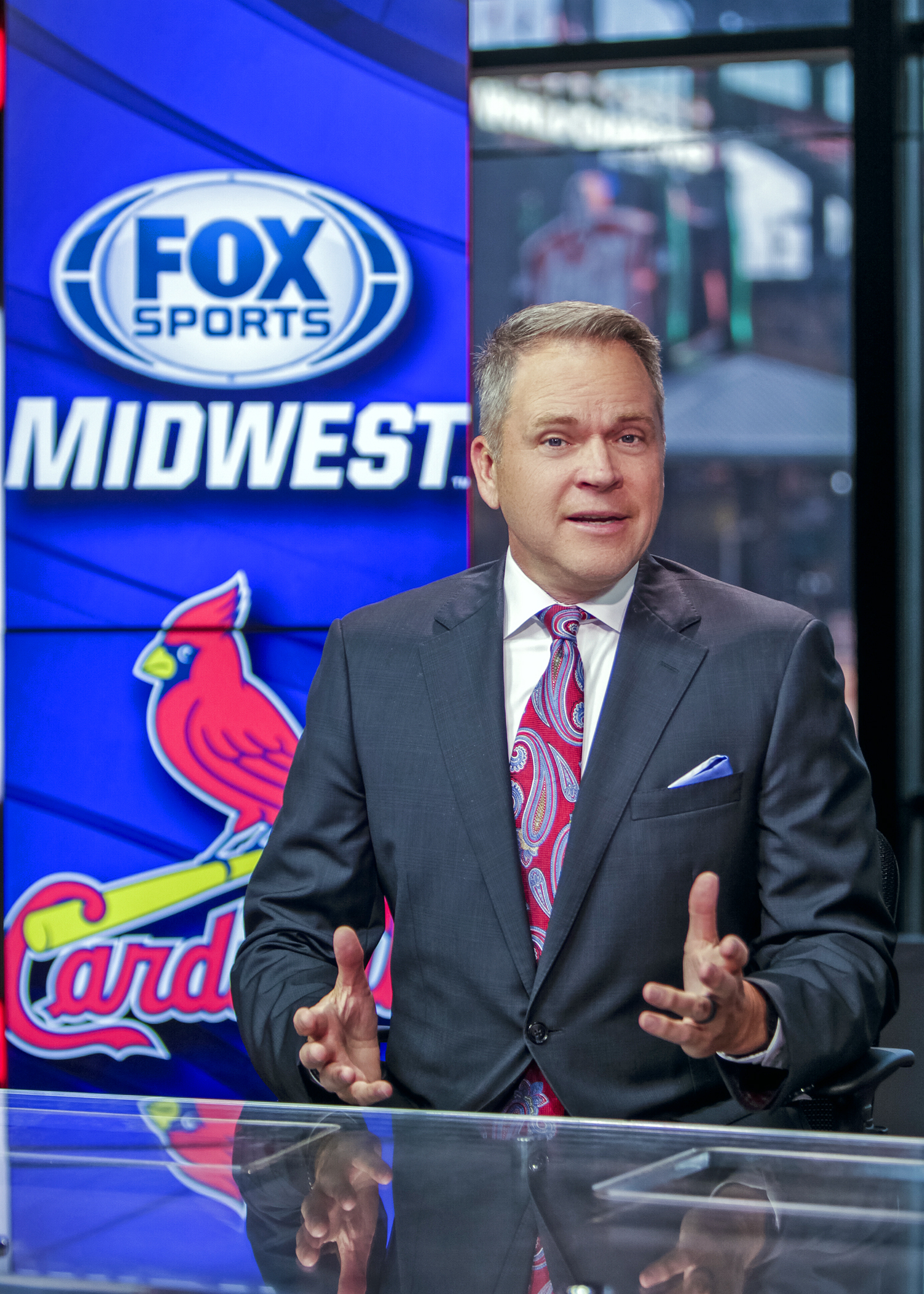 Former St. Louis Cardinal Pitcher and Fox Sports Midwest Broadcaster Ricky Horton will be the keynote speaker for the Western IL FCA Banquet on FEBRUARY 3rd at 1:15pm in the WIU Heritage Room.  The banquet is free, but an offering will be received.  Reservations required at www.WesternILFCA.org.  Western IL FCA Home Team Banquet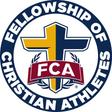 